Ahoj koledníci,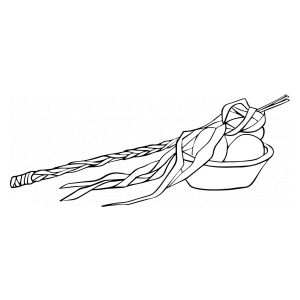 jelikož nám problémy posledních dní zakazují řehtání po Žernovicích, rozhodli jsme se po poradě se starostkou o nouzové řešení. Prosíme všechny žernovické koledníky, aby alespoň symbolicky 5 minut zařehtali před svým domem nebo z okna svého domu, a to v následujících časech: 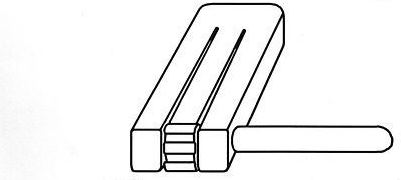 Zelený čtvrtek 9.4.20    12.00  18.00Velký pátek 10.4.20  	    7.00	  12.00 	  15.00  18.00Bílá sobota 11.4.20 	    7.00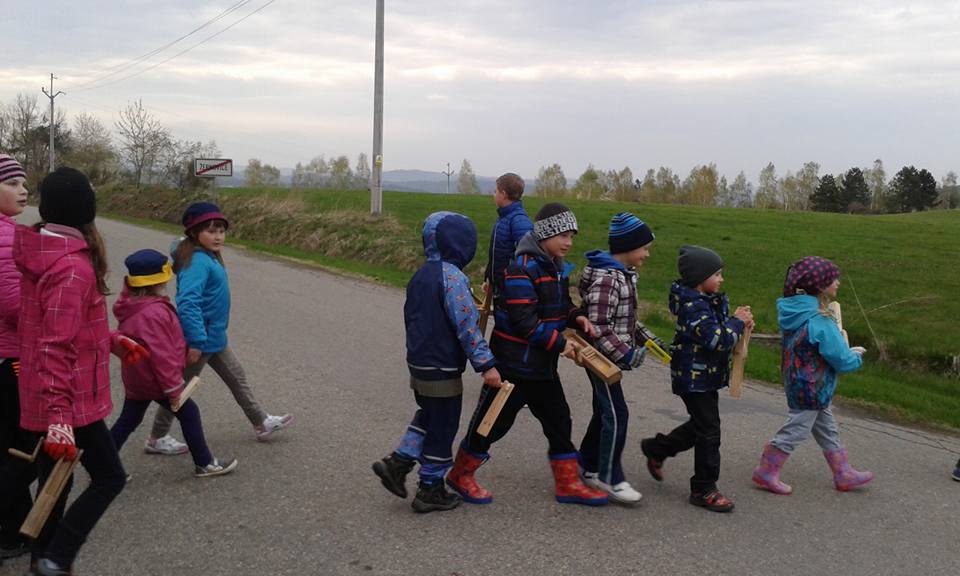 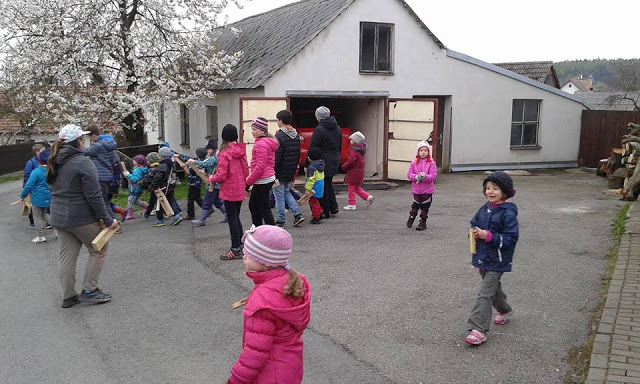 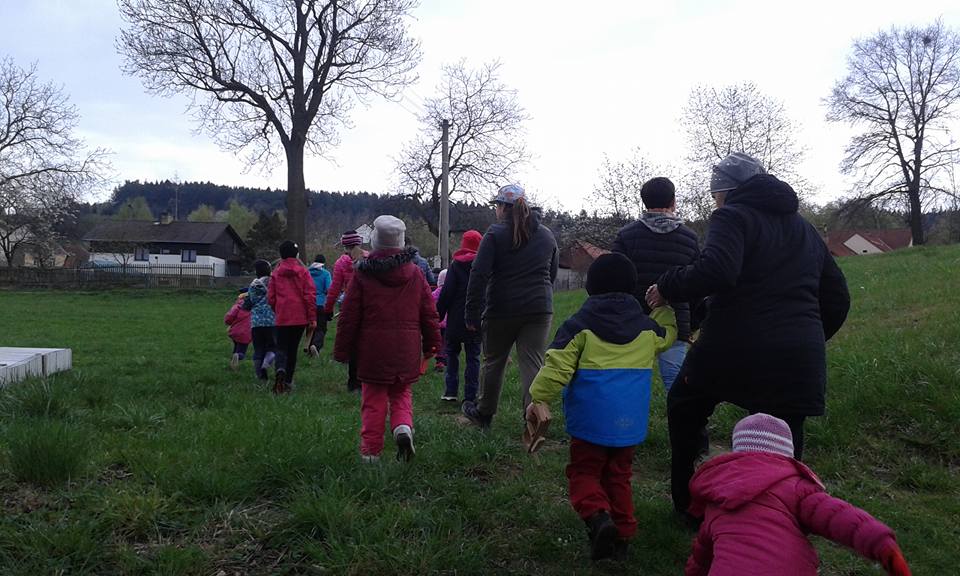 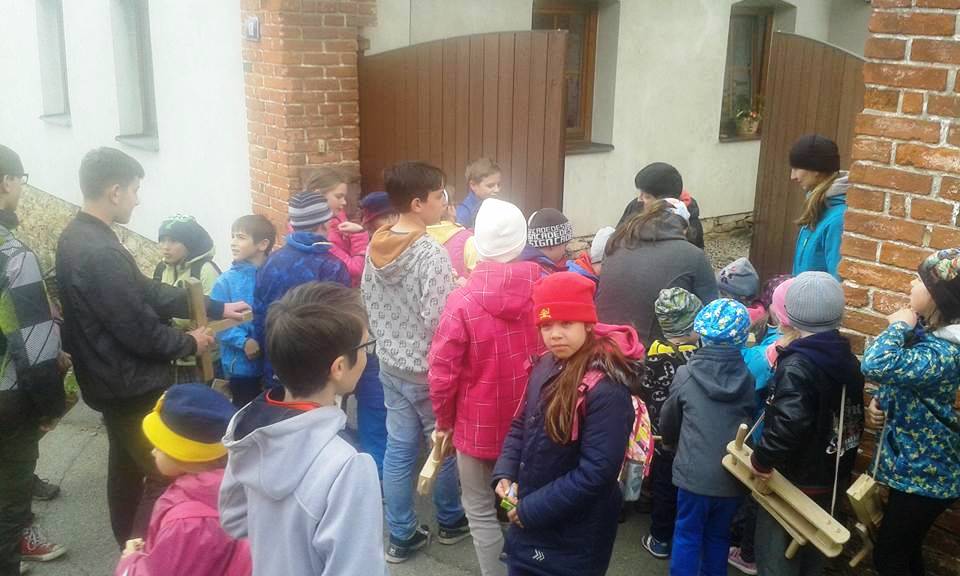 Věříme, že si uděláte čas a tradiční řehtání se ponese Žernovicemi     i v roce 2020! Koleda za snahu chybět nebude! (Prosíme rodiče, aby dali vědět SMSkou starostce na tel. 724 862 001, jak vám to šlo )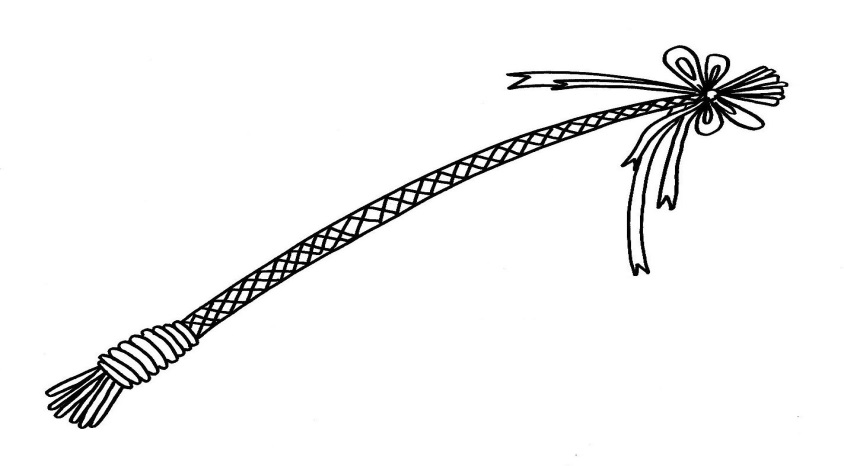                                                                        Kuba a Filip Jiraňovi